Created by Dr Satine Winter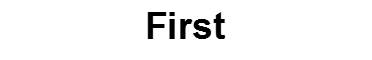 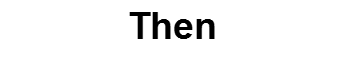 